Forma patvirtintaDruskininkų savivaldybės administracijos direktoriaus2023 m. rugsėjo 25 d. įsakymu Nr. V35-662Pareiškėjo vardas, pavardė (prašymas pildomas didžiosiomis raidėmis)       Deklaruota gyvenamoji vieta ir faktinė gyvenamoji vietaTelefono numeris, elektroninio pašto adresasDruskininkų savivaldybės administracijaiPRAŠYMASDĖL VAIKO (MOKINIO) REGISTRACIJOS IR PASKYRIMO Į DRUSKININKŲ SAVIVALDYBĖS UGDYMO ĮSTAIGĄ20           m.                        d.Druskininkai                                                                      (reikalingą pabraukti)  (vaiko vardas, pavardė, gimimo data)Nuo 20       m.____________________________ d. į (pasirinkite ugdymo įstaigą): Druskininkų lopšelį-darželį „Bitutė“ ikimokyklinio ugdymo grupę;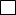  Druskininkų lopšelį-darželį „Žibutė“ ikimokyklinio ugdymo grupę; Druskininkų savivaldybės Leipalingio progimnaziją ar progimnazijos ikimokyklinio ugdymo skyrių(nurodykite ikimokyklinio, priešmokyklinio ugdymo grupę ar 1-8 klasę) Druskininkų savivaldybės Viečiūnų progimnaziją ar progimnazijos ikimokyklinio ugdymo skyrių (nurodykite ikimokyklinio, priešmokyklinio ugdymo grupę ar 1-8 klasę)                 (nurodykite  priešmokyklinio ugdymo grupę ar 1-8 klasę)         (nurodykite priešmokyklinio ugdymo grupę ar 1-8 klasę)                    (nurodykite I-IV gimnazinę klasę)Paaiškinimas:2. Kodėl prašoma paskirti į ne tai teritorijai priskirtą mokyklą: Pasirašytą prašymą siųsti el. p. vaikasplius@druskininkai.ltIšsiųsdamas (a) prašymą sutinku, kad pateikti duomenys būtų naudojami registravimo, skyrimo ir priėmimo į mokyklą tikslais.		__________                                          _____________________________________	__________      (parašas)		                              (vardas, pavardė)Jūsų asmens duomenų valdytojas – Druskininkų savivaldybės administracija (juridinio asmens kodas 188776264, adresas Vilniaus al. 18, LT-66119 Druskininkai, tel. (8 313) 55 355, el. p. info@druskininkai.lt).Asmens duomenys (vardas ir pavardė, telefono numeris, elektroninis paštas, vaiko gimimo data, deklaruota ir faktinė gyvenamoji vieta, vaiko mokymosi įstaiga) bus tvarkomi kompleksinės paslaugos vaiko (mokinio) registracijos ir paskyrimo į Druskininkų savivaldybės ugdymo įstaigą tikslais.Asmens duomenys tvarkomi neautomatizuotomis priemonėmis susistemintuose rinkiniuose ir (arba) automatizuotomis priemonėmis.Jūsų asmens duomenys Druskininkų savivaldybės administracijoje bus saugomi ne ilgiau negu 1 metus.Jūs turite teisę kreiptis su prašymu susipažinti su asmens duomenimis, juos ištaisyti arba ištrinti, apriboti jų tvarkymą, juos perkelti, taip pat turite teisę nesutikti su duomenų tvarkymu, pateikti skundą Valstybinei duomenų apsaugos inspekcijai (L. Sapiegos g. 17, 10312 Vilnius) ar pasikonsultuoti su Druskininkų savivaldybės administracijos Duomenų apsaugos pareigūnu el. p. dap@druskininkai.lt arba tel. (8 313) 60 745. Daugiau informacijos apie duomenų tvarkymą ir teisių įgyvendinimą rasite www.druskininkusavivaldybe.lt                                                          _______________   	__________________________			(parašas)	 	             (vardas, pavardė)Prašau įregistruoti ir paskirti mano sūnų, dukterį,/globotinį (ę)„Liepaitė“„Linelis“ Druskininkų „Atgimimo“ mokyklą Druskininkų „Saulės“ pagrindinę mokyklą Druskininkų „Ryto“ gimnaziją1. Iš kokios mokyklos atvyko: